Tshokey Dorji Foundation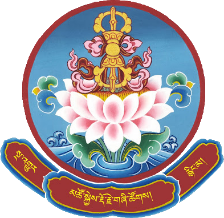 Thimphu, Bhutan.Tel#: 02-338892 M#17778892/77998892Email: tshokeydorji@gmail.com Website:www.tshokeydorji.org Member or Donor Registration FormAll the well-wishers who wish to support the noble objective of the Tshokey Dorji Foundation may choose to be a member as below:Register as member by paying minimum annual fee of Nu.1,200. He/she may opt to pay membership fee of Nu.1,200 annually or pay Nu.100 per month directly to TDF bank accounts as mentioned below:Bank of Bhutan Limited - 100558392Bhutan National Bank Limited - 5000051213017Bhutan Development Bank Limited - 101020090801Druk Punjab National Bank Limited - 110010562178Tashi Bank Limited - 77777034209001Register as a member by paying fee with certain amount above Nu.1,200 on monthly, quarterly, bi-annually or annually.Well-wishers who opt not to become a member may choose to make one-time donation either in cash or in-kind.Details of Member or DonorName:…………………………………………………   Sex (Please tick): Male/FemaleCitizenship Identification Number:                                                     Permanent Address:-                                             Present Address…………………………….....Village:………………………………………………..   Phone/Mobile#...............................................Gewog:……………………………………………….   Email ID…………………………………………Dzongkhag…………………………………………..   Wechat ID………………………………………                                                                    UNDERTAKINGI hereby declare that I voluntarily choose to enroll as a member of Tshokey Dorji Foundation upon full and proper understanding of the criteria, terms and conditions of membership. I believe in the ideals of the Foundation and promise to serve it to the best of my ability. As a registered member, I shall be guided by the principles & value enshrined in the Articles of Association and the Religious Organization’s Act of Bhutan.Signature…………………………………………….    Date…………………………………………….Please ensure that you collect a valid receipt from an authorized TDF PersonnelFor Office Use:                            Receipt No. issued:                                                         Updated in database by:Member Registration No.                                                Signature Approved by: